Ga jij de uitdaging aan?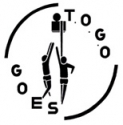 Op vrijdag 4 januari organiseert TOGO een Nieuwjaarstoernooi voor de jeugdleden F t/m D, waarbij vriendjes /nichtjes / neefjes of klasgenootjes ook van harte welkom zijn! Deze wordt gehouden in het Omnium. Het toernooi duurt van 14.00 uur tot 16.00 uur.Maak zelf een team, let wel op: Het team moet bestaan uit korfballers en niet- korfballers.Voor de winnaar van het toernooi is een mooie beker te winnen. Ga snel aan de slag om een team te maken (4-6 personen) en verzin een leuke naam voor je team.   Iedereen die TOGO naar aanleiding van dit toernooi een klasgenootje of vriendje lid kan maken komt weer dichterbij het teamuitje.Opgeven kan via onderstaand strook bij Maja of de train(st)er voor 20 december.NAAM TEAM:Mijn team bestaat uit ……… personen